MYcÖRvZš¿x evsjv‡`k miKvi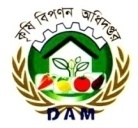 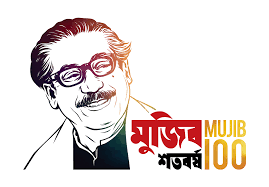 wmwbqi K…wl wecYb Kg©KZ©vi Kvh©vjqK…wl wecYb Awa`ßiAvKeikvn,PÆMÖvg-4207|¯§viK bs-12.02.1500.301.02.001.20-204                                                                                                                        ZvwiLt-16/02/2021 |eivei,gnvcwiPvjK,K…wl wecYb Awa`ßi,XvKv    `„wó AvKl©Y t mnKvix cwiPvjK(evRvi Z_¨),K…wl wecYb Avwa`ßi, XvKv|                 PÆMÖvg wefvMxq m`i evRv‡ii ‡deªæqvix/2021 3q mßvnv‡šÍ (16/02/2021) wbZ¨ cÖ‡qvRbxq †fvM¨c‡Y¨i mvßvwnK,gvwmK I evrmwiK LyPiv Mo evRvi `‡ii Zzjbvg~jK weeiYx (evRvi`i cÖwZ †KwR/wjUvi,UvKvq)| ch©v‡jvPbv t Dc‡ivwjøwLZ Z_¨ ch©v‡jvPbv K‡i †`Lv hvq,PjwZ mßv‡n PÆMÖvg gnvbMixi evRv‡i Pvj-miæ-bvwRi,gvSvix,AvUv-c¨v‡KU I †Lvjv,Wvj-gïi-‡`kx I Avg`vbxK…Z,‡Lmvix,gyM,‡Qvjv-KjvB,‡Zj-cvg,wcuqvR-‡`kx,imyb-‡`kx I Avg`vbxK…Z,ïKbvgwiP-‡`kx I Avg`vbxK…Z,gvQ-iæB-‡`kx I Avg`vbxK…Z,KvZj-‡`kx I Avg`vbxK…Z,wWg-‡`kx, jeY,Avjy,KvPv‡cu‡c,wgwóKzgov Ges cUj Gi g~j¨ †gvUvgywU w¯’wZkxj Av‡Q| ZvQvov Ab¨vb¨ cb¨mg~‡ni g~j¨ wKQzUv  n«vm ev e„w× †c‡q‡Q|g~j¨ e„w×cÖvß D‡jøL‡hvM¨ cY¨ mg~n t MZ mßv‡ni Zzjbvq PjwZ Pvj-miæ-wgwb‡KU,‡gvUv,‡Zj-mqvweb,‡gviM/gyiwM-‡`kx,KK& I dvg©,wWg-dvg©©,wPwb Ges gvQ-Bwjk Gi gyj¨ cÖwZ †KwR‡Z h_vµ‡g 2.00,2.00,2.00,10.00,10.00,7.50,2.00,2.00 I 50.00 UvKv e„w× †c‡q‡Q|g~j¨ n«vmcÖvß D‡jøL‡hvM¨ cY¨ mg~n t MZ mßv‡ni Zzjbvq PjwZ mßv‡n wcuqvR-Avg`vbxK…Z,Av`v-Avg`vbxK…Z,KvuPvgwiP I ‡e¸b Gi gyj¨ cÖwZ †KwR‡Z h_vµ‡g 3.50,10.00,2.50 I 2.50 UvKv  n«vm †c‡q‡Q|mieivn cwiw¯’wZ t  PÆMÖvg gnvbMixi evRv‡i mKj cÖKvi c‡Y¨i mieivn I gRy` cwiw¯’wZ †gvUvgywU ¯^vfvweK Av‡Q|g~j¨ n«vm/e„w×i KviY t PjwZ mßv‡n mieivn n«vm I cvBKvix g~j¨ e„w×‡Z Pvj-miæ-wgwb‡KU,‡gvUv,‡Zj-mqvweb,‡gviM/gyiwM-‡`kx,KK& I dvg©,wWg-dvg©©,wPwb Ges gvQ-Bwjk Gi gyj¨ e„w× †c‡q‡Q | Aciw`‡K PjwZ mßv‡n mieivn e„w×‡Z wcuqvR-Avg`vbxK…Z,Av`v-Avg`vbxK…Z,KvuPvgwiP I ‡e¸b Gi gyj¨ n«vm †c‡q‡Q|         (bvwmg dvinvbv wkixb)                                                                                               (‡gvt †mwjg wgqv)        Dc-cwiPvjK(Dc-mwPe)                                                                                            ‡Rjv evRvi Kg©KZ©v        K…wl wecYb Awa`ßi                                                                                                         PÆMÖvg|                                                                                                                                                                                                                                                                                                                                                                                                                              PÆMÖvg wefvM,PÆMÖvg|         µt bsc‡b¨i bvgcwigvcPÆMÖvgPÆMÖvgPÆMÖvgPÆMÖvgPÆMÖvgPÆMÖvgPÆMÖvgµt bsc‡b¨i bvgcwigvcmßvnv‡šÍievRvi `i16/02/21MZ mßv‡nievRvi `i09/02/21kZKiv n«vm/e„w×i(-/+)MZ gv‡mi evRvi`i19/01/21kZKiv n«vm/e„w×i(-/+)MZ eQ‡ii evRvi`i18/02/20kZKivn«vm/e„w×i(-/+)1Pvj-miæ bvwRicÖwZ †KwR66.0065.001.5465.001.5461.008.202Pvj-(miæ wgwb‡KU),,62.0060.003.3360.003.3350.0024.003Pvj-(gvSvix),,52.0052.000.0052.000.0039.0033.334Pvj-(‡gvUv) ÕÕ45.0043.004.6543.004.6531.0045.165AvUv-(c¨v‡KU),,33.0033.000.0033.000.0033.000.006AvUv-(‡Lvjv),,30.0029.003.4529.003.4527.509.097Wvj-gïi(†`kx),,112.50112.500.00112.500.00112.500.008Wvj-gmyi-(Avgt/‡`kx),,80.0080.000.0080.000.0070.0014.289Wvj-‡Lmvix,,62.5062.500.0062.500.0072.50-13.7910Wvj gyM,, 127.50 127.500.00127.500.00135.00-5.5511‡Qvjv-KjvB,,72.5072.500.0072.500.0072.500.0012‡Zj-mqvweb(†Lvjv)cÖwZ wjUvi115.00113.001.77113.001.7789.0029.2113†Zj cvg(‡Lvjv),,105.00103.501.45103.501.4581.0029.63	14gmjvt wcqvR(‡`kx)cÖwZ †KwR32.5032.500.0042.50-23.54110.00-70.4515,, wcqvR-(Avgt/‡`kx),,24.0027.50-12.7332.50-26.1577.50-69.0316imybt †`kx,,105.00105.000.00105.000.00155.00-32.2617imyb (Avgt/‡`kx),,115.00115.000.00105.009.52205.00-43.9018Av`v-(Avgt/‡`kx),,65.0075.00-13.3380.00-18.75140.00-53.5719ïKbvgwiP-‡`kx,,210.00210.000.00210.000.00245.00-14.2820ïKbvgwiP-Avgt/‡`kx,,235.00235.000.00235.000.00270.00-12.9621KvuPvgwiPcÖwZ †KwR52.5055.00-4.54     70.00-25.0055.00-4.5422gvQ-iæB-(‡`kx 1-2 †KwR),,260.00260.000.00260.000.00270.00-3.7023,, iæB-(Avgt/‡`kx 2-3 †KwR),,230.00230.000.00230.000.00260.00-11.5424,, KvZj-(‡`kx 1-2 †KwR),,280.00280.000.00280.000.00280.000.0025,, KvZj Avgt/‡`kx2-3‡KwR,,375.00375.000.00375.000.00375.000.0026,, Bwjk(400-800MÖvg),,700.00650.007.69650.007.69750.00-6.6727†gviM-gyiwM-(‡`kx),,345.00335.002.98335.002.98390.00-11.5428‡gviM/gyiwM-(KK&/‡mvt),,245.00235.004.25195.0025.64215.0013.9529‡gviM-gyiwM-dvg©(eªqjvi),,142.50135.005.55122.5016.33117.5021.2830wWg gyiwM-(‡`kx)4wU49.0049.000.0049.000.0049.000.0031,,    gyiwM-(dvg©),,30.5028.507.0228.507.0231.00-1.6132wPwbcÖwZ †KwR67.0065.003.0864.503.8763.006.3533jeY (c¨v‡KU),,30.0030.000.0030.000.0030.000.0034mwâ t Avjy,,15.5015.500.0024.00-35.4221.00-26.1935,,     †e¸b,,25.0027.50-9.0935.00-28.5730.00-16.6736,,    KvPv‡cu‡c,,27.5027.500.0027.500.0027.500.0037,,    wgwóKzgov,,27.5027.500.0027.500.0027.500.0038,,    cUj,,95.0095.000.0095.000.00--